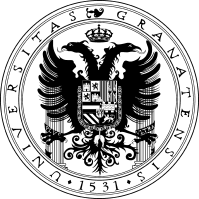 
	INFORME:(utilizar varias páginas, si fuese necesario)
Granada,   Sello.                                              Firmado: Las directrices aprobadas por la Comisión de Doctorado en sesión de 28 de marzo de 2007 sobre los trabajos de investigación tutelada de los másteres oficiales (TIT), establecen, que  el director-tutor responsable de cada estudiante en este módulo,  emitirá un informe que tendrá en cuenta la Comisión de Evaluación aunque no calificará  dicho trabajo.Las directrices aprobadas por la Comisión de Doctorado en sesión de 28 de marzo de 2007 sobre los trabajos de investigación tutelada de los másteres oficiales (TIT), establecen, que  el director-tutor responsable de cada estudiante en este módulo,  emitirá un informe que tendrá en cuenta la Comisión de Evaluación aunque no calificará  dicho trabajo.Las directrices aprobadas por la Comisión de Doctorado en sesión de 28 de marzo de 2007 sobre los trabajos de investigación tutelada de los másteres oficiales (TIT), establecen, que  el director-tutor responsable de cada estudiante en este módulo,  emitirá un informe que tendrá en cuenta la Comisión de Evaluación aunque no calificará  dicho trabajo.Las directrices aprobadas por la Comisión de Doctorado en sesión de 28 de marzo de 2007 sobre los trabajos de investigación tutelada de los másteres oficiales (TIT), establecen, que  el director-tutor responsable de cada estudiante en este módulo,  emitirá un informe que tendrá en cuenta la Comisión de Evaluación aunque no calificará  dicho trabajo.Las directrices aprobadas por la Comisión de Doctorado en sesión de 28 de marzo de 2007 sobre los trabajos de investigación tutelada de los másteres oficiales (TIT), establecen, que  el director-tutor responsable de cada estudiante en este módulo,  emitirá un informe que tendrá en cuenta la Comisión de Evaluación aunque no calificará  dicho trabajo.Las directrices aprobadas por la Comisión de Doctorado en sesión de 28 de marzo de 2007 sobre los trabajos de investigación tutelada de los másteres oficiales (TIT), establecen, que  el director-tutor responsable de cada estudiante en este módulo,  emitirá un informe que tendrá en cuenta la Comisión de Evaluación aunque no calificará  dicho trabajo.Las directrices aprobadas por la Comisión de Doctorado en sesión de 28 de marzo de 2007 sobre los trabajos de investigación tutelada de los másteres oficiales (TIT), establecen, que  el director-tutor responsable de cada estudiante en este módulo,  emitirá un informe que tendrá en cuenta la Comisión de Evaluación aunque no calificará  dicho trabajo.MASTER OFICIAL MASTER OFICIAL MASTER OFICIAL DIRECCIÓN Y GESTIÓN PÚBLICADIRECCIÓN Y GESTIÓN PÚBLICADIRECCIÓN Y GESTIÓN PÚBLICADIRECCIÓN Y GESTIÓN PÚBLICACURSOCURSOCURSOD/Dª.con DNITUTOR del alumno/aTUTOR del alumno/acon DNIcon DNIEmite el siguiente informe sobre la evaluación del trabajo de investigación tutelada:Emite el siguiente informe sobre la evaluación del trabajo de investigación tutelada:Emite el siguiente informe sobre la evaluación del trabajo de investigación tutelada:Emite el siguiente informe sobre la evaluación del trabajo de investigación tutelada:Emite el siguiente informe sobre la evaluación del trabajo de investigación tutelada:Emite el siguiente informe sobre la evaluación del trabajo de investigación tutelada:Emite el siguiente informe sobre la evaluación del trabajo de investigación tutelada: